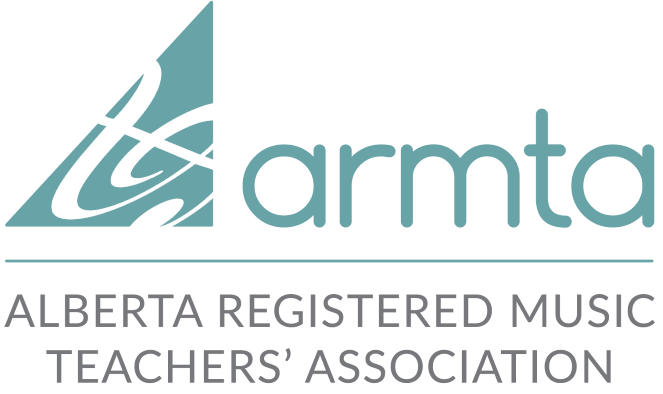 Community Service AwardStudent Application FormStudent’s Name:		_______________________________________________Certificate applying for:   Bronze             	10 hoursSilver                 	35 hours (25 more than Bronze)Gold			60 hours (25 more than Silver)Teacher's Name:		_________________________________________Teacher’s Email:		_________________________________________Branch:			_________________________________________Teacher's Signature:	_________________________________________________Record SheetStudents should include the time volunteering at the location but not travel time.Please return completed forms to:	Marlaine Osgood, ARMTA Community Service Award 	410 Walker Rd NW, Edmonton, AB T5T 2X2	osgoodmg@gmail.comDATE RECIPIENT OF SERVICE DESCRIPTION OF SERVICE HOURS SIGNATURE OF RECIPIENT